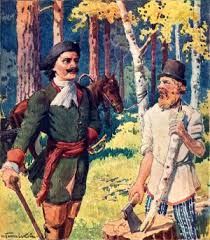 Наехал царь Петр на мужика в лесу. Мужик дрова рубит.Царь и говорит:— Божья помощь, мужик!Мужик и говорит:— И то мне нужна божья помощь.Царь спрашивает:— А велика ли у тебя семья?— У меня семьи два сына да две дочери.— Ну не велико твое семейство. Куда ж ты деньги кладешь?— А я деньги на три части кладу: во-первых — долг плачу, в-других — в долг даю, в-третьих — в воду мечу.Царь подумал и не знает, что это значит, что старик и долг платит, и в долг дает, и в воду мечет.А старик говорит:— Долг плачу — отца-мать кормлю; в долг даю — сыновей кормлю; а в воду мечу — дочерей ращу.Царь и говорит:— Умная твоя голова, старичок. Теперь выведи меня из лесу в поле, я дороги не найду.Мужик говорит:— Найдешь и сам дорогу: иди прямо, потом сверни вправо, а потом влево, потом опять вправо.Царь и говорит:— Я этой грамоты не понимаю, ты сведи меня.— Мне, сударь, водить некогда, нам в крестьянстве день дорого стоит.— Ну, дорого стоит, так я заплачу.— А заплатишь — пойдем.Сели они на одноколку, поехали.Стал дорo гой царь мужика спрашивать:— Далече ли ты, мужичок, бывал?— Кое-где бывал.— А видал ли царя?— Царя не видал, а надо бы посмотреть.— Так вот, как выедем в поле, и увидишь царя.— А как я его узнаю?— Все без шапок будут, один царь в шапке.Вот приехали они в поле. Увидал народ царя — все поснимали шапки. Мужик пялит глаза, а не видит царя.Вот он и спрашивает:— А где же царь?Говорит ему Петр Алексеевич:— Видишь, только мы двое в шапках — кто-нибудь из нас да царь. 